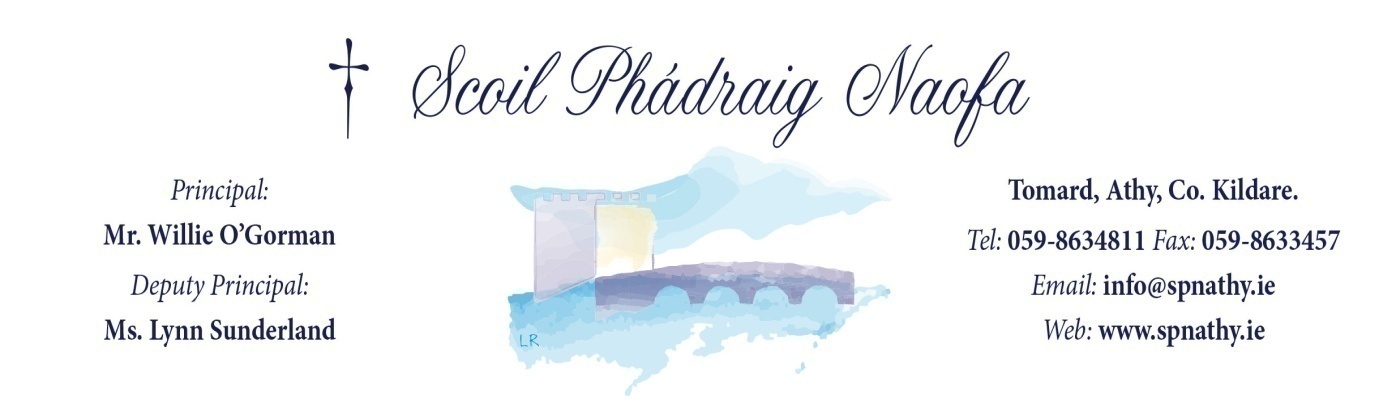 Scoil Phádraig Naofa Communion 2020Do This in Memory of Me Masses will be held on the following dates in the Parish Church at 10.30am MassSunday 13th October, 2019Sunday 10th November, 2019    Sunday 8th December, 2019Sunday 19th January, 2020Sunday 23rd February, 2020    Sunday 8th March, 2020Palm Sunday 5th April, 2020 Corpus Christi Sunday 14th June, 2020First PenanceWednesday 25th March, 2020 at 1.30pm in St Michael's ChurchCommunion Day Sunday 10th May, 2020 at 12pm in St Michael's Church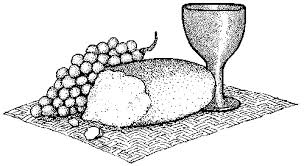 